Nous sommes là pour vous aiderASSOCIATIONSN° 12156*03AnnexeCOMPTE-RENDU FINANCIER DE SUBVENTION(arrêté du Premier ministre du 11 octobre 2006 portant fixation des modalités de présentation du compte rendu financier prévu par le quatrième alinéa de l'article 10 de la loi du 12 avril 2000 relative aux droits des citoyens dans leurs relations avec les administrations)Le compte-rendu a pour objet la description des opérations comptables qui attestent de la conformité des dépenses effectuées à l'objet de la subvention.Ce compte-rendu est à retourner à l'autorité administrative qui  a  versé  la  subvention dans les 6 mois suivant la fin de l'exercice au cours duquel la subvention a été accordée. Il doit obligatoirement être établi, avant toute nouvelle demande de subvention.Il doit être accompagné du dernier rapport annuel d'activité et des comptes approuvés du dernier exercice clos.Vous pouvez ne renseigner que les cases grisées du tableau si le budget prévisionnel de l'action projetée a été présenté sous cette forme.Le compte rendu financier est composé de trois feuillets :un bilan qualitatif de l'actionun tableau de données chiffréesl'annexe explicative du tableauCes fiches peuvent être adaptées par les autorités publiques en fonction de leurs priorités d'intervention.Article 10 de la loi n° 2000-321 du 12 avril 2000 relative aux droits des citoyens dans  leurs relations avec les administrations (extraits) :« Lorsque la subvention est affectée à une dépense déterminée, l'organisme de droit  privé  bénéficiaire  doit produire un compte rendu financier qui atteste de la conformité des dépenses effectuées à l'objet de la subvention. Le compte rendu financier est déposé auprès de l'autorité administrative qui a versé la subvention dans les six mois suivant la fin de l'exercice pour lequel elle a été attribuée. Le budget et les comptes de tout organisme de droit privé ayant reçu une subvention, la convention prévue au présent article et le compte rendu financier de la subvention doivent être communiqués à toute personne qui en fait la demande par l'autorité administrative ayant attribué la subvention ou celles qui les détiennent, dans les conditions prévues par la loi n° 78-753 du 17 juillet 1978 précitée. »SIRET: RNA :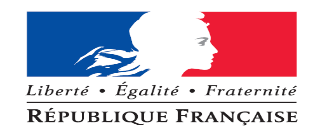 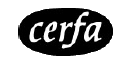 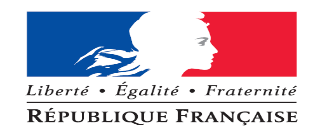 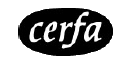 Page 1 sur 41. Bilan qualitatif de l'action réaliséeIdentification :Nom :.......................................................Numéro SIRET : I    I    I    I    I    I    I    I    I    I    I    I    I    I   INuméro RNA délivré lors de toute déclaration (création ou modification) en préfecture: I   I    I    I    I    I    I    I    I    I    IPour une association régie par le code civil local (Alsace-Moselle), date de l'inscription au registre des associations : I    I    I    I    I   I    IDécrire précisément la mise en œuvre de l'action :Quel a été le nombre approximatif de personnes bénéficiaires (par type de publics) ?Quels ont été les date(s) et lieu(x) de réalisation de votre action ?Les objectifs de l'action ont-ils été atteints au regard des indicateurs utilisés ?SIRET: RNA :Page 2 sur 4Tableau de synthèseExercice 20SIRET: RNA :1   Ne pas indiquer les centimes d'euros2   L'attention du demandeur est appelée sur le fait que les indications sur les financements obtenus d'autres financeurs publicsvalent déclaration sur l'honneur et tiennent lieu de justificatifs. Aucun document complémentaire ne sera demandé si cette partie est complétée en indiquant les autres services et collectivités sollicités.3   Catégories d'établissements publics de coopération intercommunale (EPCI) à fiscalité propre : communauté de communes ;communauté d'agglomération ; communauté urbaine.Page 3 sur 4Données chiffrées : annexe.Règles de  répartition  des  charges  indirectes  affectées  à  l'action  subventionnée (exemple : quote-part ou pourcentage des loyers, des salaires, etc.)Expliquer et justifier les écarts significatifs éventuels entre le budget prévisionnel de l'action et le budget final exécuté :Contributions  volontaires 4 en  nature  affectées  à  la  réalisation  du  projet  ou  de  l'action subventionnée :Observations à formuler sur le compte-rendu financier de l'opération subventionnée :Je soussigné(e), (nom et prénom)   .......................................................................................représentant(e) légal(e) de l'association ..............................................................................certifie exactes les informations du présent compte rendu.Fait le :	.........................................	à ................................................................................Signature4 Les « contributions volontaires » correspondent au bénévolat, aux mises à disposition gratuites de personnes ainsi que de biens meubles (matériel, véhicules, etc.) ou immeubles. Leur inscription en comptabilité n'est possible que si l'association dispose d'une information quantitative et valorisable sur ces contributions volontaires en nature affectées ainsi que de méthodes d'enregistrement fiables ; voir le guide publié sur « www.associations.gouv.fr »SIRET: RNA :Page 4 sur 4CHARGESPrévisionRéalisation%PRODUITSPrévisionRéalisation%Charges directes affectées à l'actionCharges directes affectées à l'actionCharges directes affectées à l'actionCharges directes affectées à l'actionRessources directes affectées à l'actionRessources directes affectées à l'actionRessources directes affectées à l'actionRessources directes affectées à l'action60 : Achat70  - Vente de marchandises,produits finis, prestations de servicesPrestations de services70  - Vente de marchandises,produits finis, prestations de servicesAchats matières etfournitures74- Subventions2d'exploitationAutres fournituresEtat : préciser le(s) ministère(s) sollicité(s)61 - Services extérieurs-Locations immobilièreset mobilières---Entretien et réparationRégion(s) :Assurance-DocumentationDépartement(s) :Divers-62 - autres servicesextérieursIntercommunalité(s) : EPCI3Rémunérationsintermédiaires et honoraire-Publicité, publicationCommune(s) :Déplacements, missions-Services bancaires,autresOrganismes sociaux (détailler) :63 - impôts et  taxes-Impôts et taxessurrémunérationFonds européensAutres impôts et taxes64- Charges de personnelsL'agence de services et depaiement (ex-CNASEA -emplois aidés)Rémunération despersonnelsAutres établissements publicsCharges socialesAides privéesAutres chargesde personne75 - Autres produitsde gestion courante65- Autres chargesde gestion couranteDont cotisations, dons manuelsou legs66- Charges financières76 - Produits financiers67-chargesexceptionnelles78 – Reports ressources non utilisées d'opérations antérieures68 -  Dotation auxamortissementsCharges indirectes affectées à l'actionCharges indirectes affectées à l'actionCharges indirectes affectées à l'actionCharges indirectes affectées à l'actionCharges fixes defonctionnementFrais financiersAutresTotal des chargesTotal des produitsCONTRIBUTIONS  VOLONTAIRESCONTRIBUTIONS  VOLONTAIRESCONTRIBUTIONS  VOLONTAIRESCONTRIBUTIONS  VOLONTAIRESCONTRIBUTIONS  VOLONTAIRESCONTRIBUTIONS  VOLONTAIRESCONTRIBUTIONS  VOLONTAIRESCONTRIBUTIONS  VOLONTAIRES86- Emplois des contributions volontaires en nature87 - Contributions volontairesen natureSecours en natureBénévolatMise à disposition gratuitede biens et prestationsPrestations en naturePersonnel bénévoleDons en natureTOTALTOTALLa subvention de…………€   représente ………….…% du total des produits :(montant attribué/total des produits) x 100.La subvention de…………€   représente ………….…% du total des produits :(montant attribué/total des produits) x 100.La subvention de…………€   représente ………….…% du total des produits :(montant attribué/total des produits) x 100.La subvention de…………€   représente ………….…% du total des produits :(montant attribué/total des produits) x 100.La subvention de…………€   représente ………….…% du total des produits :(montant attribué/total des produits) x 100.La subvention de…………€   représente ………….…% du total des produits :(montant attribué/total des produits) x 100.La subvention de…………€   représente ………….…% du total des produits :(montant attribué/total des produits) x 100.La subvention de…………€   représente ………….…% du total des produits :(montant attribué/total des produits) x 100.